 Mueblería Las Américas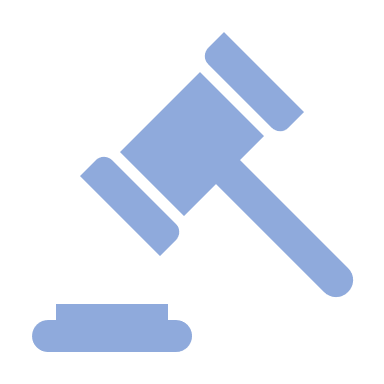 Departamento de Crédito y CobranzaManual de Procedimientos para Otorgar Crédito20 de febrero de 2022, Ciudad de MéxicoElaborado por: José PimentelJefe de Crédito y CobranzaRevisado y autorizado por: Manuel RochaGerente del Departamento de Crédito y CobranzaINDICEINTRODUCCIÓN OBJETIVO DEL MANUAL PROCEDIMIENTOSENTREVISTA DEL CLIENTEELABORACIÓN DE EXPEDIENTEINVESTIGACIÓN Y VERIFICACIÓN DE DATOSALTA DEL CLIENTE EN EL SISTEMAOTORGAMIENTO DE CRÉDITOFORMATOS E INSTRUCTIVOSINTRODUCCIÓNEl Departamento de Crédito y Cobranza lleva a cabo diferentes procesos que deben ser realizados conforme a una normativa vigente, la cual permite que dichos procesos sean efectuados de la manera más eficaz posible.Cabe señalar que el presente manual debe ser revisado de manera anual, con el objetivo de mantenerlo actualizado conforme las necesidades que se van planteando dentro del proceso del otorgamiento de créditos.OBJETIVO DEL MANUALOtorgar un crédito es una fase crítica y fundamental para mantener una cartera sana. Por ello, en la Gerencia del Departamento de Crédito y Cobranza, hemos considerado necesario elaborar el siguiente manual de procedimientos para otorgar créditos.De esta manera, todos los jefes de crédito y cobranza de la mueblería estarán bien informados sobre el procedimiento correcto para la toma de decisión de quién es o no un buen candidato a un crédito de nuestra empresa.PROCEDIMIENTOSFORMATOS E INSTRUCTIVOSSolicitud de créditoContrato de adhesiónCarta de comprobante de ingresosPROCEDIMIENTO PARA OTORGAR CRÉDITOSPROCEDIMIENTO PARA OTORGAR CRÉDITOSFecha: 20 de febrero 2022PROCEDIMIENTO PARA OTORGAR CRÉDITOSPROCEDIMIENTO PARA OTORGAR CRÉDITOSVersión: 1.0PROCEDIMIENTO PARA OTORGAR CRÉDITOSPROCEDIMIENTO PARA OTORGAR CRÉDITOSElabora: José PimentelJefe de Crédito y CobranzaPROCEDIMIENTO PARA OTORGAR CRÉDITOSPROCEDIMIENTO PARA OTORGAR CRÉDITOSAutoriza: Manuel RochaGerente Departamento CyCPasoResponsableActividadEntrevista del clienteVendedorMediante una serie de preguntas, el vendedor debe conocer la capacidad de compra del posible cliente. Si es un buen prospecto, debe pasarlo con el jefe de cyc para continuar con el proceso.Elaboración del expedienteJefe de crédito y cobranzaEl jefe de cyc debe pedir toda la documentación requerida a fin de poder realizar la investigación.Investigación y verificación de datosJefe de crédito y cobranzaPosteriormente, se dará a la verificación de domicilio, trabajo y comprobante de ingresos.Alta del cliente en el sistemaVendedorSi la solicitud es aprobada, el vendedor debe dar de alta al cliente en la base de datos. Otorgamiento del créditoVendedorUna vez que se encuentre en el sistema, se le entregará al cliente una tarjeta membresía con la que podrá acceder al crédito de la mueblería.